 АДМИНИСТРАЦИЯ 
ЛЕНИНСКОГО МУНИЦИПАЛЬНОГО РАЙОНА
ВОЛГОГРАДСКОЙ ОБЛАСТИ______________________________________________________________________________ПОСТАНОВЛЕНИЕОт  02.11.2018  №  631О внесении изменений в постановление администрации Ленинского муниципального района от 14.09.2017 № 421 «Об утверждении и финансовом обеспечении ведомственной целевой программы «Сохранение и развитие культуры Ленинского муниципального района»В соответствии с решением Ленинской районной Думы от 27.09.2018       № 63/240 «О внесении изменений в решение Ленинской районной Думы             № 52/193 от 19.12.2017 г. «О бюджете Ленинского муниципального района на 2018 год и плановый период 2019 и 2020 годов», руководствуясь статьей 22 Устава Ленинского муниципального района Волгоградской области,администрация Ленинского муниципального района ПОСТАНОВЛЯЕТ:Внести изменения в постановление администрации Ленинского муниципального района от 14.09.2017 года № 421 «Об утверждении и финансовом обеспечении ведомственной целевой программы «Сохранение и развитие культуры Ленинского муниципального района» (в редакции постановлений от 10.04.2018 № 184, от 20.08.2018 № 506, от 14.09.2018 № 553, от 05.10.2018 № 590) следующего содержания:1.1.1.Внести изменения в ведомственную целевую программу «Сохранение и развитие культуры Ленинского муниципального района», утвержденную вышеуказанным постановлением следующего содержания:	1.2.В паспорте Программы позицию «Объемы и источники финансирования» изложить в следующей редакции: «Финансирование Программы осуществляется за счет средств бюджета Ленинского муниципального района, бюджета городского поселения г.Ленинск и за счет доходов от предпринимательской деятельности и иной, приносящей доход деятельности. В течение 2018-2023 годов финансирование Программы составляет 24169,44 тысяч рублей, в том числе: за счет бюджета Ленинского муниципального района всего – 21890,44 тысяч рублей, в том числе:в 2018 году – 3500,44 тысяч рублей,в 2019 году – 3678,00 тысяч рублей,в 2020 году – 3678,00 тысяч рублей,в 2021 году – 3678,00 тысяч рублей,в 2022 году – 3678,00 тысяч рублей,в 2023 году – 3678,00 тысяч рублей.Иные межбюджетные трансферты из бюджетов поселений на осуществление части полномочий (библиотечное обслуживание) всего – 2240,00 тысяч рублей, в том числе:в 2018 году – 2240,00 тысяч рублей,в 2019 году – 0,00 тысяч рублей,в 2020 году – 0,00 тысяч рублей,в 2021 году – 0,00 тысяч рублей,в 2022 году – 0,00 тысяч рублей,в 2023 году – 0,00 тысяч рублей.За счет доходов от предпринимательской и иной, приносящей доход деятельности – 39,00 тысяч рублей, в том числе:в 2018 году – 9,00 тысяч рублей,в 2019 году – 6,00 тысяч рублей,в 2020 году – 6,00 тысяч рублей,в 2021 году – 6,00 тысяч рублей,в 2022 году – 6,00 тысяч рублей,в 2023 году – 6,00 тысяч рублей.»;	1.1.2.таблицу 1 «Перечень программных мероприятий по направлениям расходования и источникам финансирования» раздела 4 «Перечень и описание программных мероприятий, их объем финансирования» изложить в следующей редакции:	1.1.3. Абзац 1 раздела 7 «Обоснование потребностей в необходимых ресурсах» изложить в следующей редакции: «В течение 2018-2023 годов общий объем ассигнований программы составит 24169,44 тысяч рублей за счет всех источников финансирования».	1.1.4. Приложение 2 к ведомственной целевой программе «Сохранение и развитие культуры Ленинского муниципального района Волгоградской области», утвержденной вышеуказанным постановлением изложить согласно приложению (программа прилагается). 	2. Постановление вступает в силу с момента его подписания и подлежит официальному обнародованию.И.о. главы администрацииЛенинского муниципального района 					О.Ф. Шалаева УТВЕРЖДЕНАпостановлением администрации Ленинского муниципального районаот 14.09.2017 № 421  Ведомственная целевая программа
"Сохранение и развитие культуры Ленинского муниципального района Волгоградской области"ПАСПОРТ ПРОГРАММЫ (в редакции постановления от 10.04.2018 № 184, от 20.08.2018 № 506, от 14.09.2018 № 553, от 05.10.2018 № 590, от 02.11.2018 № 631) 1. Характеристика проблемы (задачи),РЕШЕНИЕ, которой осуществляется путем реализации программыЛенинский муниципальный район имеет репутацию хранителя традиционной культуры. В настоящее время имеются необходимые социальные и экономические предпосылки для дальнейшего плодотворного развития сферы культуры.Культура способна влиять на формирование ответственности людей за настоящее и будущее, на укрепление институтов гражданского общества, формирование социально активной личности. Культура - достаточно эффективное средство и ресурс обеспечения устойчивого развития района.За последние годы, благодаря поддержке муниципальных органов, удалось остановить спад в сфере культуры, который наметился в годы становления рыночных отношений. Это позволило сохранить инфраструктуру отрасли, предотвратить полную утрату культурного наследия, укрепить межнациональные связи.Вместе с тем накопившиеся за время экономического спада проблемы в сфере культуры значительно превышают возможности района по их решению. Отрасль, традиционно ориентированная на государственную финансовую поддержку, оказалась наименее подготовленной к рыночной экономике. В течение многих лет реформирования экономики сфера культуры финансировалась по остаточному принципу. Защищенными статьями расходов в бюджетном планировании оставались лишь расходы на оплату труда и возмещение расходов на коммунальные услуги. В то время как рост инфляции обесценивал денежную массу. В связи с этим, темпы износа музейных, библиотечных фондов продолжают отставать от темпов их восстановления. По сути, сегодня продолжается процесс постепенной утраты национального достояния района. На современном этапе острым и актуальным продолжает оставаться вопрос по сохранению и развитию культуры Ленинского муниципального района – духовного и материального национального достояния, накопленного предыдущими поколениями. По мере возрастания роли культуры в обществе она перестает быть просто одной из форм удовлетворения потребностей. Вывод культуры на уровень, позволяющий ей стать активным участником социально-экономических процессов, требует определенных усилий со стороны не только районного бюджета, но и областного (государственного). Инвестирование в культуру означает инвестирование в «человеческий капитал».Необходим поиск таких решений, которые позволили бы, с одной стороны, обеспечить сохранность культурных ценностей, а с другой, - создать экономические механизмы, позволяющие культуре эффективно развиваться в новых рыночных условиях.Тесная взаимосвязь процессов, происходящих в сфере культуры, с процессами, происходящими в обществе, делает использование ведомственной целевой программы «Сохранение и развитие культуры Ленинского муниципального района Волгоградской области» (далее – Программа) необходимым условием дальнейшего развития отрасли.Использование программно-целевого метода необходимо и при реализации различных направлений Программы, охватывающих основные сферы культурной жизни:- развитие самодеятельного художественного творчества и сохранение национальных традиционных культур народов Ленинского муниципального района Волгоградской области;- модернизацию и развитие библиотечного дела;- совершенствование профессионального мастерства работников культуры и развитие учреждений культуры; - сохранение и использование предметов музейного фонда, модернизацию и развитие музейного дела;- повышение профессионального уровня работников сферы культуры;- сохранение, изучение и использование объектов культурного наследия.Сложившаяся практика предусматривает активное участие в международных, всероссийских областных конкурсах и фестивалях. Лучшие творческие коллективы и учреждения культуры регулярно участвуют в проектах областного, всероссийского и международного уровня. Продолжается деятельность по созданию единого информационного пространства района. Работа по объединению информационных ресурсов библиотек, создание   инфраструктуры, позволяющей предоставлять жителям района равные возможности доступа к информации - одна из важнейших задач развития районной культуры на современном этапе.В районе действуют 19 библиотек, 17 клубов, 1  музей, 1 школа искусств. Сохранение и развитие инфраструктуры учреждений культуры Ленинского муниципального района Волгоградской области – задачи, требующие постоянного внимания и финансовых вложений.Значительное количество объектов культурного наследия Ленинского района Волгоградской области находится в неудовлетворительном состоянии. Уничтожаются распашкой земель и используются в активном севообороте территория памятников археологии. Зафиксированы случаи грабежа древних памятников с целью наживы на территории Ленинского муниципального района. Особую тревогу вызывает состояние объектов военной истории. По данным обследований свыше 2%  памятников Гражданской и Великой Отечественной войн требуют срочного проведения работ по предотвращению их разрушения. Из-за недостаточного выделения средств из областного и муниципальных бюджетов,  практически,  свернуто до минимальных объемов производство работ по паспортизации и инвентаризации памятников истории и культуры муниципального и регионального значения. В результате в Ленинском районе  отсутствуют паспорта на памятники истории. Отказ от принятия Программы и применения программно-целевого метода может привести к негативным последствиям в сфере отрасли «Культура».К наиболее серьезным рискам можно отнести сокращение финансирования и неэффективное управление Программой, что, в свою очередь, повлечет:- финансовые потери от сокращения использования музейного фонда и фонда библиотек; - сокращение культурно-досуговой деятельности;- сокращение влияния муниципалитета на формирование «человеческого капитала», потерю квалифицированных кадров в отрасли;- нарушение единого информационного и культурного пространства;- нарушение принципа выравнивания доступа к культурным ценностям и информационным ресурсам различных групп граждан.Реализация Программы позволит объединить культурный потенциал и направить его на развитие отрасли «Культура», а также улучшить имидж  Ленинского района Волгоградской области как территории, привлекательной для инвестиций. 2. Основные ЦЕЛИ И ЗАДАЧИ ПРОГРАММЫЦели Программы:В целях развития и реализации культурного и духовного потенциала нации как основы целостности, устойчивого и динамичного развития Ленинского муниципального района Волгоградской области необходима реализация мероприятий программы по стратегическим целям:обеспечение прав граждан на доступ к культурным ценностям, на участие в культурной жизни, на свободу творчества;развитие муниципального управления в сфере культуры.Для достижения целей необходимо решить следующие задачи:Расширение возможностей для духовного развития и доступа к культурному наследию:обеспечение сохранности фондов библиотек и музеев;обеспечение сохранности историко-культурного наследия; своевременное и качественное комплектование библиотечных фондов; развитие использования информационных технологий при представлении муниципальных услуг в сфере культуры;внедрение новых информационных технологий; развитие культурно-досуговых мероприятий,развитие доступа к литературному наследию,развитие доступа к музейным ценностям,развитие самодеятельного художественного творчества и сохранение национальных традиционных культур народов Ленинского муниципального района Волгоградской области; развитие детского и юношеского творчества,сохранение единого культурного пространства.Муниципальное управление в сфере культуры:увеличение доходов работников муниципальных учреждений культуры;увеличение налоговых и неналоговых поступлений по администрируемым доходам;увеличение финансирования из бюджета Ленинского муниципального района в развитие социальной сферы (культуры);повышение эффективности расходования бюджетных средств;повышение эффективности администрирования доходов в сфере культуры;развитие регламентной базы для улучшения организации предоставления муниципальных услуг;3. описание ожидаемых результатов реализации программы и Целевые индикакторы – измеряемые количественные показателиРеализация Программы позволит повысить качество услуг культуры, комфортность их предоставления и их доступность для всех слоев населения. Программа строится на признании за отраслью культуры основополагающего значения при формировании нравственно-эстетических основ жизни общества, духовных потребностей личности.В основе Программы - положения, ориентированные на преемственность развития культурных традиций наряду с поддержкой многообразия культурной жизни, модернизацию технического технологического оснащения учреждений культуры, привлечение внимания к отрасли с целью участия в культурной жизни области большего числа людей.Реализация муниципальной культурной политики и конституционного права граждан на доступ к культурным ценностям в Ленинском муниципальном районе Волгоградской области осуществляется муниципальными учреждениями следующих типов: библиотеками, музеем, образовательными учреждениями в сфере культуры, клубами, центрами, домами, дворцами культуры, досуга и т.п.С целью расширения возможностей для духовного развития и доступа к культурному наследию предусматривается финансовое обеспечение деятельности учреждений культуры. На выполнение ими муниципальных заданий на оказание муниципальных услуг (работ) физическим и юридическим лицам.Реализация программных мероприятий, направленных на расширение возможностей для духовного развития и доступа к культурному наследию достигается решением следующих задач:3.1. Развитие культурно-досуговых мероприятийЦелью мероприятий в области развития культуры является сохранение и развитие культурного потенциала в Ленинском муниципальном районе Волгоградской области, улучшение условий доступа различных групп населения к культурным ценностям и информационным ресурсам.В учреждениях культуры коллективы самодеятельного художественного творчества работают по направлениям: хоровое, театральное, хореографическое, вокальное, фольклорное, декоративно-прикладное творчество. Любительские объединения и клубы по интересам занимаются по героико-патриотическому, экологическому, нравственно-правовому воспитанию.Для выявления и поддержки наиболее талантливых участников художественной самодеятельности проводятся районные  смотры – конкурсы, такие как: районный детский конкурс патриотической песни «Город-герой», районный конкурс-выставка декоративно-прикладного творчества «Город мастеров». Для поддержки самобытных талантов, стимулирования участия населения Ленинского района в самодеятельном народном творчестве коллективы и участники художественной самодеятельности, победившие в номинациях на районных и зональных турах конкурсов, участвуют в областных, Всероссийских и Международных конкурсах: Областная Олимпиада сельского самодеятельного творчества, фестиваль детско-юношеского творчества, «Цыпленок», «Электрина», «Эврика», областной конкурс любительских театральных коллективов и т.д.Сохраняя исторические традиции и в целях популяризации, пропаганды и патриотического  воспитания граждан проводятся тематические вечера, встречи поколений, мероприятия ко Дню Победы, огоньки для ветеранов Сталинградской битвы, ветеранов ВОВ, для Чернобыльцев, воинов Афганцев.Для внедрения инновационных форм работы проводятся итоговые совещания для руководителей учреждений культуры и искусства, семинары для руководителей и бухгалтеров клубных учреждений, семинары-практикумы для специалистов вокального, хореографического и циркового искусства.Сохраняя культурное наследие, пропагандируя эстетическое развитие населения, проводятся Первомайские праздники, День молодежи, День района, День работников сельского хозяйства.Программа позволит укрепить основы функционирования отрасли, создать предпосылки для воспроизводства творческого потенциала отрасли культуры. 3.2. Развитие доступа к литературному наследиюСовокупный библиотечный фонд МБУК «Ленинская межпоселенческая центральная районная библиотека» по состоянию на 1 января 2017 года составил - 242089 экземпляров изданий.Основной целью реализации мероприятий Программы, направленных на развитие библиотечного дела района является обеспечение конституционных прав граждан Ленинского муниципального района Волгоградской области на свободный и равный доступ к получению информации посредством внедрения современных библиотечно-информационных технологий в деятельность библиотек, обеспечения сохранности библиотечных фондов. Реализация мероприятий программы будет способствовать популяризации чтения, повышению качества и оперативности предоставляемых услуг, расширение доступа удаленных пользователей библиотек к полнотекстовым электронным ресурсам научного и публицистического характера.3.3. Развитие доступа к музейным ценностям. Обеспечение сохранности объектов культурного наследия. Совокупный музейный фонд  МБУК «Ленинский районный музей» по состоянию на 1 января 2017 года составил – 2313 единиц.На территории Ленинского муниципального района Волгоградской области поставлены на государственную охрану, отнесены к категории памятников истории и культуры (в том числе археологии): федерального значения - 1 объект, регионального значения – 145 (в том числе 127  археологии) объектов, муниципального значения – 52 объекта,  а также учтено 3 исторически населенных места Российской Федерации.Важной задачей обеспечения прав граждан на доступ к культурным ценностям является сохранение культурного и исторического наследия района.Решение этой задачи достигается усилением адресности охранных мероприятий на основе концентрации ресурсов на особо значимых движимых и недвижимых объектах культурного наследия, что предполагает:- сохранение музейного фонда, уникальных книжных изданий, архивных документов;- обеспечение безопасности хранения культурных ценностей.Основной целью Программы в сфере музейного дела Ленинского муниципального района Волгоградской области является сохранение и пропаганда музейного фонда, развитие музейного дела района, применение инновационных методов при оказании муниципальной услуги в данном направлении.Реализация мероприятий Программы будут способствовать повышению привлекательности музея Ленинского муниципального района на рынке туристических услуг, укреплению их роли как районных центров культуры и патриотического воспитания граждан. Реализация мероприятий по укреплению материальной базы музеев обеспечит сохранность музейного фонда учреждения.Учет объектов культурного наследия, предусматривает проведение следующих мероприятий:- выявление и паспортизация объектов археологического, исторического, архитектурно-градостроительного наследия на территории  Ленинского муниципального района Волгоградской области;- ведение муниципального списка выявленных объектов культурного наследия, для дальнейшей постановки их на государственную (муниципальную) охрану регионального (муниципального) значения;- проведение мониторинга и инвентаризации с целью обеспечения государственного (муниципального) контроля за состоянием объектов культурного наследия.3.4. Развитие детского и юношеского творчестваНа фоне нарастающей глобализации и развивающейся рыночной среды особую значимость приобретает непрерывность воспроизводства творческого потенциала, задача сохранения и развития системы художественного образования, поддержки образовательных учреждений в сфере культуры. Данная задача дополняется другой, связанной с постоянным обновлением творческого потенциала посредством выявления и поддержки молодых дарований.Особую значимость приобретает задача обеспечения непрерывности воспроизводства творческого потенциала, сохранения и развития всемирно известной отечественной системы художественного образования.В целях развитие детского и юношеского творчества необходимо:- принять меры по эффективному использованию действующей сети учреждений и организаций культуры в условиях разграничения полномочий и реформирования органов местного самоуправления в целях сохранения и развития видов и объемов услуг, предоставляемых учреждениями культуры и художественного образования детей;- обеспечить условия для развития и поддержки детского и юношеского творчества. Следует отметить, что на практике данные направления успешно действуют. Награды присуждаются победителям районных конкурсов и фестивалей, ежегодно их лауреатами становятся несколько десятков человек. Муниципальное управление в сфере культуры1. Увеличение доходов работников муниципальных учреждений культуры.Для увеличения объема услуг и улучшения их качества, необходима эффективная организация труда, а также материальная и моральная заинтересованность работников.Средняя заработная плата работников культуры в муниципальных учреждениях культуры Ленинского района  в 2016 году составила 16216,8 рублей. Целевой показатель на 2017 год по «дорожной карте» составляет 22681,8 рублей. Достигнуть целевой показатель  не представилось возможным,  поэтому в  2017-2019 годах необходимо уделить особое внимание реализации Указа Президента РФ от 7 мая . N 597"О мероприятиях по реализации государственной социальной политики".Серьезное положение складывается с кадровым обеспечением отрасли "Культура". Для привлечения высококлассных специалистов необходимо увеличение заработной платы работников культуры  и образовательных учреждений в сфере культуры.Решение указанной задачи положительно влияет на выполнение стратегической цели развития Ленинского муниципального района Волгоградской области в части повышения уровня жизни населения.2. Увеличение финансирования из федерального бюджета в развитие социальной сферы (культуры).3. Повышение эффективности расходования бюджетных средств.Развитие конкуренции при заключении муниципальных контрактов.Необходимо увеличение доли процедур на конкурсной основе в общей структуре заключенных муниципальных контрактов на выполнение муниципальных услуг в сфере культуры.4. Развитие использования информационных технологий при представлении муниципальных услуг в сфере культуры.В Послании Президента Российской Федерации Федеральному Собранию Российской Федерации в  отмечено: "...нужно активнее продвигать информационные технологии. Именно они должны стать основой модернизации в сфере культуры. С их помощью откроется доступ к ценностям культуры для миллионов наших сограждан и, что особенно важно, для молодежи".Сфера культуры в настоящее время во многом отстает в освоении информационно-коммуникационных технологий в целом и компьютерной графики, как одного из основных современных средств разработки информационных продуктов, в частности.За счет средств Программы должно быть преодолено существующее отставание музеев, библиотек Ленинского муниципального района Волгоградской области в использовании современных информационных технологий и создании электронных продуктов культуры, а также в развитии их инфраструктуры, в первую очередь обеспечивающей безопасность хранения их фондов.В этом направлении необходимо:- обеспечение доступа муниципальных библиотек к сети Интернет;- создание информационно-технологической инфраструктуры муниципальных учреждений культуры;- перевод музейных фондов в электронный вид;- перевод библиотечных фондов в электронный вид;- обеспечение доступа к электронным фондам муниципальных учреждений культуры с использованием сети Интернет.Необходимость решения указанных в настоящей Программе задач вытекает из закрепленной в Конституции и действующем законодательстве обязательности предоставления за счет областного бюджета услуг по организации обслуживания населения муниципальными учреждениями культуры. При этом решение этих задач должно идти с использованием программно-целевого метода, то есть путем реализации отдельной, специализированной программы, что обеспечит больший уровень эффективности использования бюджетных ресурсов и лучшую связь их объемов с достижением планируемых результатов.Тесная взаимосвязь процессов, происходящих в сфере культуры, с процессами, происходящими в обществе, делает использование ведомственной целевой программы "Сохранение и развитие культуры Ленинского муниципального района Волгоградской области" необходимым условием дальнейшего развития отрасли.Негативные последствия (риски):- отказ от принятия Программы и применения программно-целевого метода может привести к негативным последствиям в сфере отрасли культуры.К наиболее серьезным рискам можно отнести сокращение финансирования и неэффективное управление Программой, что, в свою очередь, повлечет:- финансовые потери от сокращения использования музейного фонда и фонда библиотек;- сокращение культурно-досуговой деятельности;- сокращение влияния государства на формирование "человеческого капитала", потерю квалифицированных кадров в отрасли;- нарушение единого информационного и культурного пространства;- нарушение принципа выравнивания доступа к культурным ценностям и информационным ресурсам различных групп граждан.Реализация Программы позволит объединить культурный потенциал и направить его на развитие отрасли культуры, а также улучшить имидж Ленинского муниципального района Волгоградской области как территории, привлекательной для инвестиций.Перечень обобщенных оценочных показателей (индикаторов) реализации  ПрограммыОценка результативности реализации Программы осуществляется на основе использования системы объективных критериев, которые выступают в качестве обобщенных оценочных показателей (индикаторов). Они представлены нравственно-духовными и количественными параметрами.Нравственно-эстетические и духовные параметры:- повышение культурного уровня населения;- активизация культурной жизни и расширение обслуживания населения;- обеспечение доступности к культурному наследию широкого круга регионального сообщества;- имиджевая значимость программы для культуры района.Целевые показатели (индикаторы):- увеличение доли представленных зрителю музейных предметов основного фонда (процентов);- увеличение посещаемости муниципального бюджетного учреждения культуры «Ленинский районный музей» (посещение на одного жителя);- увеличение общего количества передвижных выставок муниципального бюджетного учреждения культуры «Ленинский районный музей» (единиц);- активность использования библиотечных фондов (процентов);- доля библиографических записей, внесенных в электронный каталог (документы с 2000 года издания) (процентов);- обновляемость библиотечного фонда (процентов);- увеличение активности использования продуктов детского творчества на мероприятиях района (процентов);- доля населения, участвующего в платных культурно - досуговых мероприятиях (процентов);- увеличение количества посетителей культурно-массовых мероприятий (тыс. чел.);- увеличение количества участников любительских формирований самодеятельного народного творчества количество (чел.);- увеличение количества человек, посещающих культурно - досуговые мероприятия и творческие кружки на платной основе (чел.);-увеличение количества организованных культурных мероприятий для детей (музеи, парки, культурно - досуговые и театрально-концертные учреждения) (единиц).ПЕРЕЧЕНЬ И ОПИСАНИЕ ПРОГРАММНЫХ МЕРОПРИЯТИЙ,                                      ИХ ОБЪЕМ ФИНАНСИРОВАНИЯПеречень программных мероприятий, включая состав мероприятий, информацию о необходимых ресурсах (с указанием расходования средств), объемов финансирования Программы по направлениям расходования и источникам финансирования приведен в таблице 1.Таблица 1. Перечень программных мероприятий по направлениям расходования и источникам финансирования5. Срок реализации ПрограммыРеализация Программы будет осуществлена в течение 2018-2023 годов.6. Социальные и экономические последствия,                   общая оценка вклада, рисков реализации ПрограммыСоциально-экономический эффект реализации Программы выражается в повышении социальной роли культуры путем:- создания единого культурного пространства области как фактора сохранения ее целостности;- дальнейшего развития сети учреждений культуры и искусства, творческих коллективов, позволяющих организовать досуг граждан и обеспечить широкий доступ населения к достижениям отечественной культуры и информации;- создания благоприятных условий для инновационной творческой деятельности, интеграции культуры Ленинского района в региональный культурный процесс;- увеличения доступности, разнообразия и качества предлагаемых населению культурных благ и информации в сфере культуры;- оптимизации расходования бюджетных средств.Реализация Программы будет способствовать повышению уровня нравственно-эстетического и духовного развития общества, сохранению преемственности и обеспечению условий долгосрочного развития культурных традиций Ленинского района Волгоградской области, расширению спектра информационно-образовательных, культурно-просветительских, интеллектуально-досуговых услуг, предоставляемых населению, повышению их качества, комфортности предоставления, уровня соответствия запросам пользователей.Особое место в решении совместных проблем экологии и культуры занимают историко-культурные заповедники, определяемые в федеральном законодательстве как достопримечательные места, представляющие собой выдающийся целостный историко-культурный и природный комплекс, нуждающийся в особом режиме содержания.Оценка рисков Программы:Выполнению поставленных задач могут мешать риски, сложившиеся под воздействием негативных факторов и имеющихся в обществе социально-экономических проблем:1. Макроэкономические риски: снижение темпов роста экономики района, уровня инвестиционной активности, высокая инфляция.2. Финансовые риски: недостаточность финансирования из бюджетных источников.7. Обоснование потребностей в необходимых ресурсахВ  течение 2018-2023 годов общий объем ассигнований программы составит 24169,44 тысяч рублей за счет всех источников финансирования.Расчет расходов на плановый период до 2023 года произведен исходя из потребности в муниципальных услугах, включенных в реестр расходных обязательств главного распорядителя бюджетных средств – администрация  Ленинского муниципального района Волгоградской области, с учетом индексов-дефляторов.Стоимостная оценка потребности в муниципальных услугах произведена на основе фактических затрат отчетного периода.  8. Описание системы управленияреализацией ПрограммыКонтроль за исполнением Программы осуществляется в соответствии с законодательством Российской Федерации, Волгоградской области и постановлением администрации Ленинского муниципального района от 27.11.2017 № 573 «Об утверждении Положения о разработке, утверждении и  реализации ведомственной целевой программы».Система управления реализацией программы включает ряд структурных элементов, взаимодействующих для достижения целей Программы. К ним относятся отдел по социальной политике администрации Ленинского муниципального района Волгоградской области, Муниципальное бюджетное учреждение культуры «Ленинская межпоселенческая центральная районная библиотека» Ленинского муниципального района Волгоградской области, Муниципальное бюджетное учреждение культуры «Ленинский районный музей».Контроль за ходом реализации Программы осуществляется отделом по социальной политике администрации Ленинского муниципального района Волгоградской области, а также может осуществляться в процессе комплексных проверок с участием представителей отдела экономики и финансового отдела администрации Ленинского района Волгоградской области.Отчет о выполнении Программы ежегодно представляется отделом  по социальной политике администрации Ленинского муниципального района в отдел экономики и финансовый отдел администрации Ленинского муниципального района.Финансирование расходов на реализацию Программы осуществляется в порядке, установленном для исполнения  бюджета Ленинского муниципального района.ПРИЛОЖЕНИЕ 1к ведомственной целевой программе "Сохранение и развитие культуры Ленинского муниципального района Волгоградской области", утвержденной постановление администрации Ленинского муниципального района от 14.09.2017 № 421Значения целевых индикаторов
оценки эффективности реализации Ведомственной целевой программы "Сохранение и развитие культуры Ленинского муниципального района Волгоградской области" ПРИЛОЖЕНИЕ 2к ведомственной целевой программе "Сохранение и развитие культуры Ленинского муниципального района Волгоградской области", утвержденной постановление администрации Ленинского муниципального района от  14.09.2017 № 421 Перечень
мероприятий ведомственной целевой программы "Сохранение и развитие культуры Ленинского муниципального района Волгоградской области" (в редакции постановления от 10.04.2018 № 184, от 20.08.2018 №  506, от 05.10.2018 № 590, от 02.11.2018 № 631)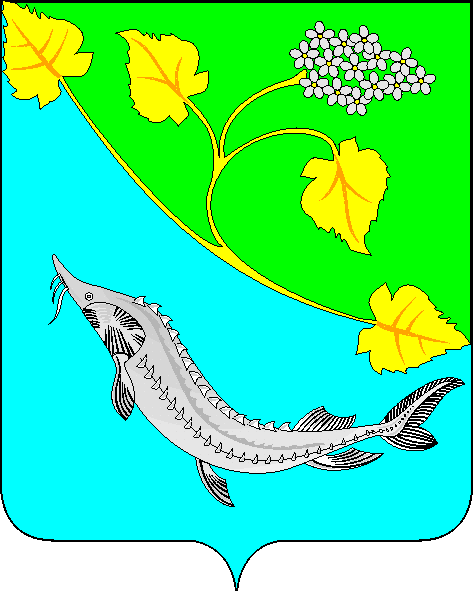 Наименование мероприятия (направления расходования средств)Целевая статья расходовОбъем финансирования Программы (тысяч рублей)Объем финансирования Программы (тысяч рублей)Объем финансирования Программы (тысяч рублей)Объем финансирования Программы (тысяч рублей)Объем финансирования Программы (тысяч рублей)Объем финансирования Программы (тысяч рублей)исполнительНаименование мероприятия (направления расходования средств)Целевая статья расходов2018 год2019 год2020 год2021 год2022 год2023 годисполнитель1Мероприятия в области культуры159,50153,00153,00153,00153,00153,00Отдел по социальной политике администрации Ленинского муниципального района2Обеспечение деятельности подведомственных учреждений:22.1.Муниципальное бюджетное учреждение культуры «Ленинская межпоселенческая центральная районная библиотека» Ленинского муниципального района Волгоградской области54000600302343,652498,872498,872498,872498,872498,87Муниципальное бюджетное учреждение культуры «Ленинская межпоселенческая центральная районная библиотека» Ленинского муниципального района Волгоградской области2Иные межбюджетные трансферты из бюджетов поселений на осуществление части полномочий (библиотечное обслуживание)2240,000,000,000,000,000,0022.2.Муниципальное бюджетное учреждение «Ленинский районный музей»5400060030997,291026,131026,131026,131026,131026,13Муниципальное бюджетное учреждение «Ленинский районный музей»3Доходы от предпринимательской деятельности9,006,006,006,006,006,00всеговсеговсего57,443684,003684,003684,003684,003684,00»Наименование главного распорядителя средств муниципального бюджетаАдминистрация Ленинского муниципального районаНаименование ПрограммыВедомственная целевая программа «Сохранение и развитие культуры Ленинского муниципального района Волгоградской области» (далее именуется - Программа)Должностное лицо, утвердившее программу (дата утверждения), наименование и номер соответствующего нормативного актаГлава администрации Ленинского муниципального района, постановление администрации Ленинского муниципального района от 14.09.2017 № 421Номер и дата учета в отделе экономики администрации Ленинского муниципального района№ 2 от 18.08.2017 г. Цели и задачи Цели:обеспечение прав граждан на доступ к культурным ценностям, на участие в культурной жизни, свободы творчества;муниципальное управление в области культуры.Задачи:обеспечение сохранности фондов библиотек и музея;обеспечение сохранности историко-культурного наследия; своевременное и качественное комплектование библиотечных фондов;  развитие использования информационных технологий при представлении муниципальных услуг в сфере культуры;внедрение новых информационных технологий; развитие культурно-досуговых мероприятий;развитие доступа к литературному наследию;развитие доступа к музейным ценностям;развитие самодеятельного художественного творчества и сохранение национальных традиционных культур народов Ленинского муниципального района Волгоградской области; развитие детского и юношеского творчества;сохранение единого культурного пространства.Муниципальное управление в сфере культуры:увеличение доходов работников муниципальных учреждений культуры;увеличение налоговых и неналоговых поступлений по администрируемым доходам;увеличение финансирования из муниципального бюджета на развитие социальной сферы (культуры);повышение эффективности расходования бюджетных средств;повышение эффективности администрирования доходов в сфере культуры;развитие регламентной базы для улучшения организации предоставления муниципальных услуг.Целевые индикаторы и показатели:увеличение доли представленных зрителю музейных предметов основного фонда (35,0%);увеличение посещаемости муниципального бюджетного учреждения культуры «Ленинский районный музей» (0,218 посещений на одного жителя);увеличение  общего количества выставочных проектов муниципального бюджетного учреждения культуры «Ленинский районный музей» (7 единиц);активность использования библиотечных фондов (2,28%);доля библиографических записей, внесенных в электронный каталог (документы с 2000 года издания) (0,05%);обновляемость библиотечного фонда (0,05%);увеличение активности использования продуктов детского творчества на мероприятиях района (80%);доля населения, участвующего в платных культурно-досуговых мероприятиях (97,80%);увеличение количества посетителей культурно-массовых мероприятий (189,0 тыс. человек.);увеличение количества участников любительских формирований самодеятельного народного творчества  (1756 человек);увеличение количества человек, посещающих культурно - досуговые мероприятия и творческие кружки на платной основе (1191 человек);увеличение количества организованных культурных мероприятий для детей (музеи, парки, культурно-досуговые и театрально-концертные учреждения) (691 единиц).Характеристика программных мероприятийМероприятия по достижению целей и задач направлены на:повышение уровня нравственно-эстетического и духовного развития общества, сохранение преемственности, обеспечение условий долгосрочного развития культурных традиций Ленинского муниципального района Волгоградской области;реализация федерального и областного законодательства и иных нормативных правовых актов органов местного самоуправления Ленинского муниципального района в сфере культуры;модернизация деятельности библиотеки;совершенствование форм и методов культурно - досуговой деятельности;развитие самодеятельного художественного творчества и сохранение национальных традиционных культур народов Ленинского муниципального района Волгоградской области;участие в международных, всероссийских, региональных и областных праздниках, фестивалях и конкурсах;создание новой информационно-культурной среды в Ленинском районе.Сроки реализации2018-2023 годыОбъемы и источники финансирования Финансирование Программы осуществляется за счет средств бюджета Ленинского муниципального района, бюджета городского поселения г. Ленинск и за счет доходов от предпринимательской деятельности и иной, приносящей доход деятельности. В течение 2018-2023 годов финансирование Программы составляет 24169,44 тысяч  рублей, в том числе: за счет бюджета Ленинского муниципального района  всего – 21890,44 тысяч рублей, в том числе:в 2018 году – 3500,44 тысяч рублей, в 2019 году – 3678,00 тысяч рублей,в 2020 году – 3678,00 тысяч рублей,в 2021 году – 3678,00 тысяч рублей,в 2022 году – 3678,00 тысяч рублей,в 2023 году – 3678,00 тысяч рублей.иные межбюджетные трансферты из бюджетов поселений на осуществление части полномочий (библиотечное обслуживание) всего – 2240,00 тысяч рублей, в том числе:в 2018 году – 2240,00 тысяч рублей,в 2019 году – 0,00 тысяч рублей, в 2020 году – 0,00 тысяч рублей,в 2021 году – 0,00 тысяч рублей,в 2022 году – 0,00 тысяч рублей,в 2023 году – 0,00 тысяч рублей.за счет доходов от предпринимательской и иной, приносящей доход деятельности – 39,00 тысяч рублей, в том числе:в 2018 году – 9,00 тысяч рублей,в 2019 году – 6,00 тысяч рублей,в 2020 году – 6,00 тысяч рублей,в 2021 году – 6,00 тысяч рублей,в 2022 году – 6,00 тысяч рублей,в 2023 году – 6,00 тысяч рублей.Ожидаемые результаты реализации Программы и показатели социально- экономической эффективности - обеспечение сохранности объектов культурного наследия;увеличение доли объектов культурного наследия, находящихся в удовлетворительном состоянии; укрепление единого культурного пространства, культурных связей между регионами;развитие самодеятельного художественного творчества и сохранение национальных традиционных культур народов Ленинского района Волгоградской области;обеспечение выравнивания доступа к культурным  ценностям и информационным ресурсам различных групп граждан;увеличение доли представленных (во всех формах) зрителю музейных предметов в общем количестве;- увеличение количества посещений музеев;увеличение количества посещений спектаклей, концертов, представлений, в том числе гастрольных и фестивальных;- увеличение показателя средней книгообеспеченности;увеличение количества новаторских проектов в отрасли Культура.Таким образом, в результате реализации Программы ожидается достижение целевых значений показателей социально-экономической эффективности в соответствии с приложением 1.Наименование мероприятия (направления расходования средств)Целевая статья расходов (КЦСР)Объем финансирования Программы (тысяч рублей)Объем финансирования Программы (тысяч рублей)Объем финансирования Программы (тысяч рублей)Объем финансирования Программы (тысяч рублей)Объем финансирования Программы (тысяч рублей)Объем финансирования Программы (тысяч рублей)Исполнитель Наименование мероприятия (направления расходования средств)Целевая статья расходов (КЦСР)2018 год2019 год2020 год2021 год2022 год2023 годИсполнитель 1Мероприятия в области культуры (Приложение 2)159,50153,00153,00153,00153,00153,00Отдел по социальной политике администрации Ленинского муниципального района2Обеспечение деятельности подведомственных учреждений:22.1 Муниципальное бюджетное учреждение культуры «Ленинская межпоселенческая центральная районная библиотека» Ленинского муниципального района Волгоградской области54000600302343,652498,872498,872498,872498,872498,87Муниципальное бюджетное учреждение культуры «Ленинская межпоселенческая центральная районная библиотека» Ленинского муниципального района Волгоградской области2Иные межбюджетные трансферты из бюджетов поселений на осуществление части полномочий (библиотечное обслуживание)2240,000,000,000,000,000,0022.2 Муниципальное бюджетное учреждение культуры «Ленинский районный музей»5400060030997,291026,131026,131026,131026,131026,13Муниципальное бюджетное учреждение культуры «Ленинский районный музей»3Доходы от предпринимательской и иной, приносящей доход деятельности9,006,006,006,006,006,00ВсегоВсегоВсего5749,443684,003684,003684,003684,003684,00Целевые показатели (индикаторы)2018 год2019 год2020 год2021 год2022 год2023 годУвеличение доли представленных зрителю музейных предметов основного фонда (процентов)35,035,135,235,335,435,5Увеличение посещаемости муниципального бюджетного учреждения культуры «Ленинский районный музей» (посещений на одного жителя)0,2180,2190,2200,2210,2220,223Увеличение общего количества  выставочных проектов муниципального бюджетного учреждения культуры «Ленинский районный музей» (единиц)777777Увеличение количества выставочных проектов (в музея и вне музея) (единицы)0,1960,1970,1980,1990,2000,201Активность использования библиотечных фондов (процентов)2,282,292,302,312,322,33Доля библиографических записей, внесенных в электронный каталог (документы с 2000 года издания) (процентов)0,050,060,070,080,090,10Обновляемость библиотечного фонда (процентов)0,050,060,070,080,090,10Увеличение активности использования продуктов детского творчества на мероприятиях района (процентов)808182838485Доля населения, участвующего в платных культурно-досуговых мероприятиях (процентов)97,8097,8197,8297,8397,8497,85Увеличение количества посетителей в культурно-массовых мероприятиях (тысяч человек)189,0189,1189,2189,3189,4189,5Увеличение количества участников любительских формирований самодеятельного народного творчества (человек)175617571758175917601761Увеличение количества человек, посещающих культурно-досуговые мероприятия и творческие кружки на платной основе (человек)119111921193119411951196Увеличение количества культурных мероприятий, организованных для детей (музеи, парки, культурно-досуговые и театрально-концертные учреждения) (единицы)691692693694695696мероприятиядата проведенияосновные виды работ, услугобъем финансирования (тысяч рублей)объем финансирования (тысяч рублей)объем финансирования (тысяч рублей)объем финансирования (тысяч рублей)объем финансирования (тысяч рублей)объем финансирования (тысяч рублей)объем финансирования (тысяч рублей)мероприятиядата проведенияосновные виды работ, услуг201820192020202120222023всего1организация и проведение мероприятий патриотической направленности2 февраля,15 февраля,26 апреля,9 мая,22 июня,23 августаПриобретение подарочных наборов, открыток, организация и проведение концертной программы, оформление праздника, изготовление баннеров, жилетов-накидок, стендов, приобретение венков, проведение и обслуживание мероприятия.40,8950,0050,0050,0050,0050,00290,892чествование юбиляров участников Великой Отечественной войны в течение годаПриобретение цветов, подарочных наборов.29,5120,0020,0020,0020,0020,00129,513организация и проведение районных праздников:День семьи, любви и верностиДень районаДень УрожаяДень опекуна День материиюльсентябрьоктябрьоктябрьноябрьПриобретение подарочных наборов, открыток, дипломов. Организация и проведение концертной программы, оформление праздника.32,6033,0033,0033,0033,0033,00197,604организация и проведение профессиональных праздников:День работника культурыДень работника сельского хозяйства мартсентябрь-октябрьПриобретение подарочных наборов, дипломов. Организация и проведение концертной программы, оформление праздника.51,5045,0045,0045,0045,0045,00276,505организация  и проведение районных фестивалей и конкурсов самодеятельного народного творчествасентябрьПриобретение памятных сувениров, дипломов. 5,005,005,005,005,005,0030,00ИТОГОИТОГОИТОГО159,50153,00153,00153,00153,00153,00924,50